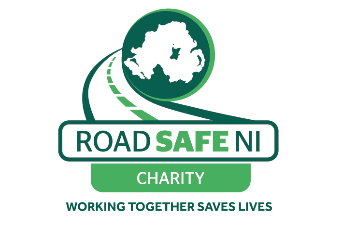 Northern Ireland Road Safety Awards 2023Nomination formPlease select the category below you are nominating the project, person or organisation for and mark the appropriate box with an ‘X’.Your details (person making the nomination). You can self-nominate.Name: 			_________________________________________Contact number: 	_________________________________________Email:			_________________________________________Details for the Nominated Project/Person or Organisation                                                                                                  (We will only contact them if they are selected as a category winner or are highly commended)Project/Person/Organisation Name:	___ __________________________________Project/Person/Organisations Contact Name: __________________________________Address:				_________________________________________					_________________________________________Contact number: 			__________________________________________E-Mail Address:			__________________________________________Project details:  Please outline why you have nominated this project/person or organisation for the award including the road safety issue they were addressing.(Max 400 words) Describe the results of the road safety activity undertaken by the project/person or organisation? What has been achieved? (Max 400 words) Nomination forms can be returned via email to info@roadsafeni.org  or roadsafenicharity@gmail.com  before 5pm on Friday 27th October 2023. If you prefer to post, please return to Davy Jackson, Road Safe NI, 48 Copperthorpe, Drumahoe, Co. Londonderry, BT47 3LT1Primary School A primary school child, children, school or teacher can be nominated for their involvement in any road safety initiative.2Secondary School A secondary school child, children, school or teacher can be nominated for their involvement in any road safety initiative.3Lollipop PersonA lollipop person that goes beyond the call of duty to ensure children’s safety on the roads.4Driving Instructor (ADI)A driving instructor can be nominated for their involvement in a road safety initiative.5Emergency Services PersonAn Emergency Services person can be nominated for going above the call of duty or for their involvement in any road safety initiative.6Voluntary SectorA person or organization within the voluntary sector can be nominated for their involvement in any road safety initiative. 7LGV / PCV A driver or company who through their actions, promote the road safety message can be nominated.8Business SectorThis category is open to any business that promotes road safety within or outside of their company.9Public SectorOpen to any public sector employee or organisation that go above beyond to ensure roads are safer.10Young DriverThis category is open to young drivers that have demonstrated a high level of respect and positive attitudes towards other road users11Open CategoryThis is a special category introduced last year aimed at any person or organisation that is making or has made a contribution to road safety that does not fit into other categories.  12Lifetime Achievement This category is open to any individual who have selflessly contributed to road safety over a long period of time.13Two WheelsThis category is open to cyclists, motorcyclists or related clubs or groups14Transport Manager Open to any haulage or transport company managers that go above and beyond to ensure road safety.